月　　日  　　 年　　　 組 　　　番   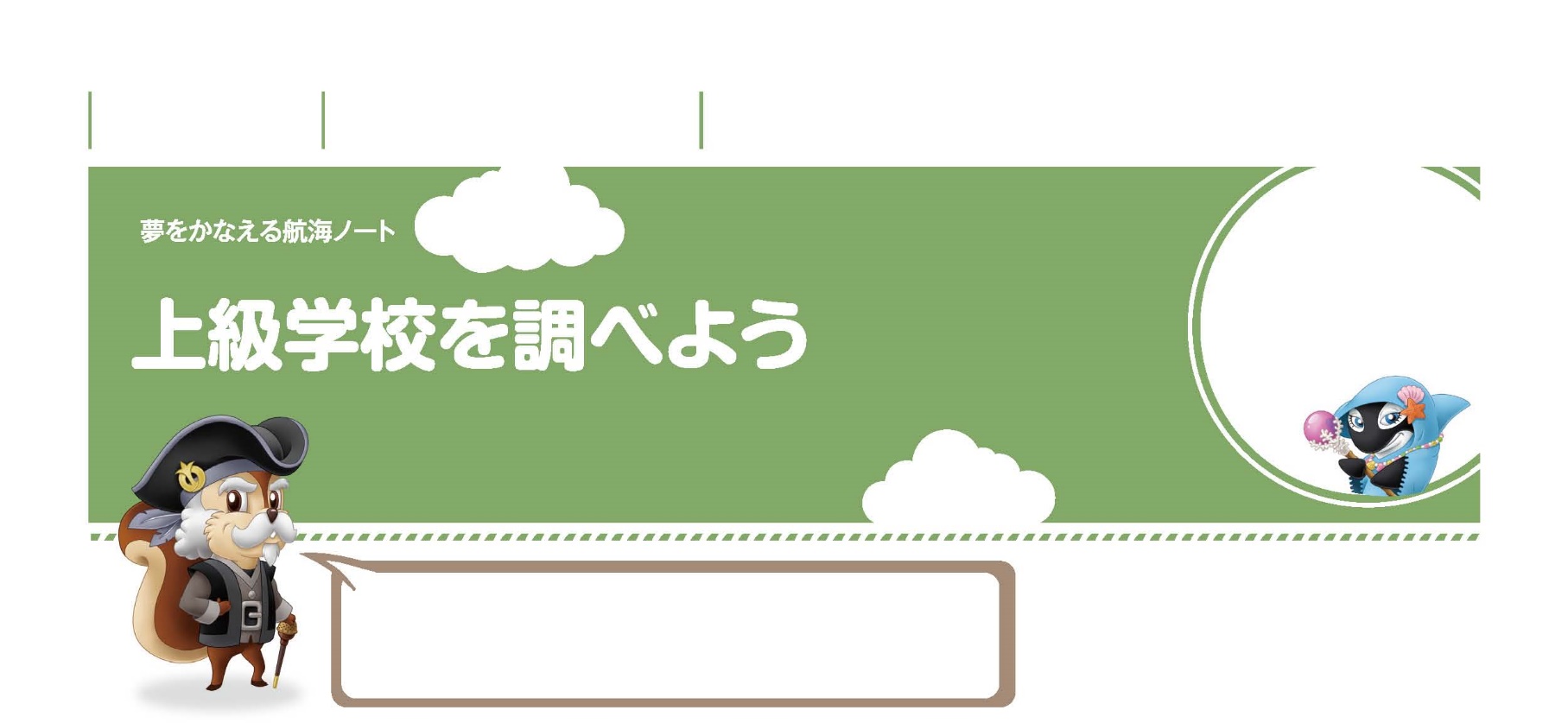 ★上級学校にはどんなところがあると思う？★興味のある上級学校は（　　　　　　　　　　　）です。なぜその上級学校を選びましたか？★上級学校（　　　　）で何をしたいと考えている？◎友達と意見交換してみて！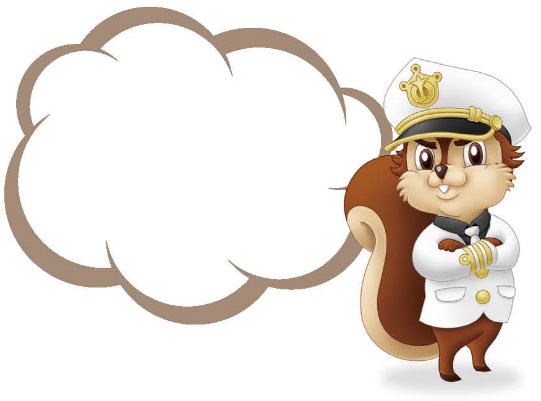 ★その他に興味のある上級学校名を書いてみよう！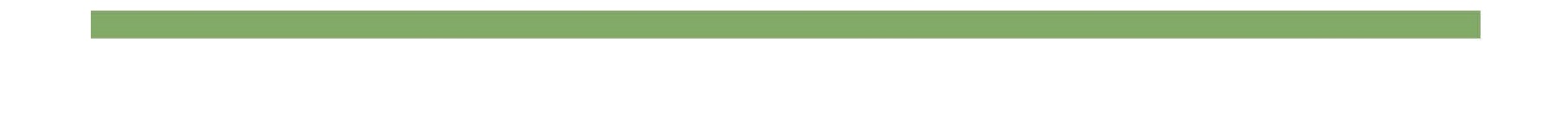 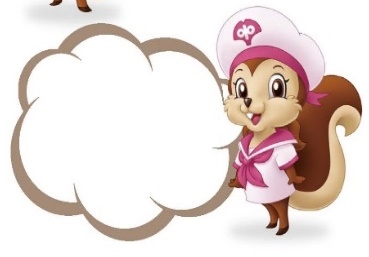 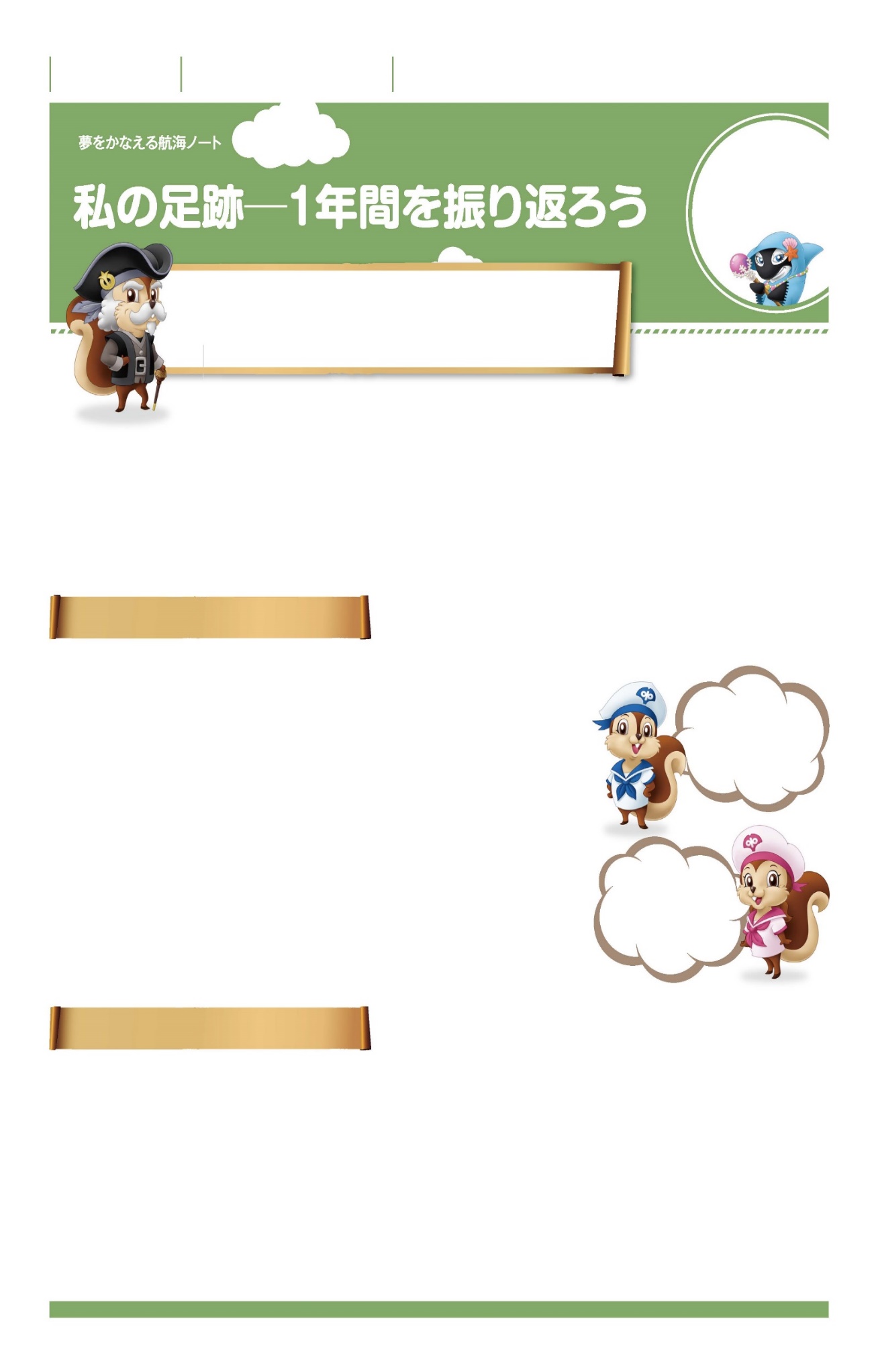 ●興味のある上級学校について調べてみよう！★（　　　　　　　　　　）はどのようなところだと感じましたか？★見学・調べを終えて、通ってみたい？はい　・　いいえ　・　わからない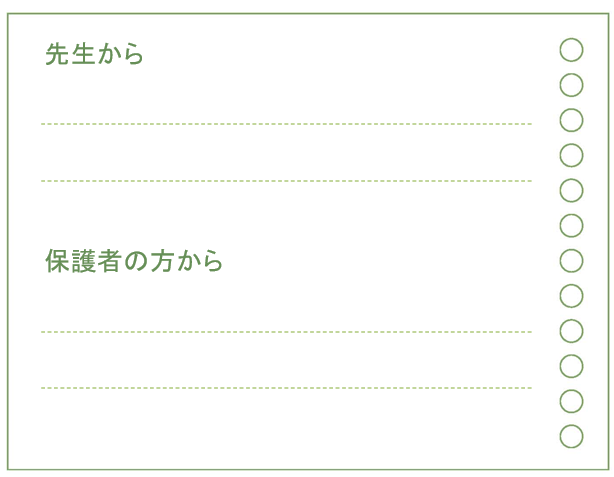 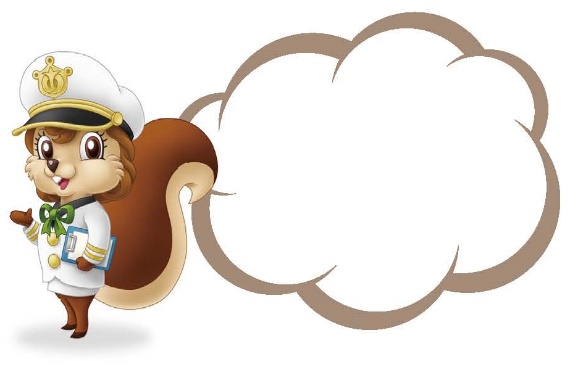 